Publicado en Madrid el 09/07/2021 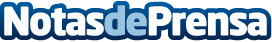 El renting vuelve a ser tendencia al alza, por RentingcarfacilEl renting se constituye como la mejor opción para tener un coche. Rentingcarfacil, empresa pionera en apostar por el renting para particulares, desvela las principales claves de este fenómenoDatos de contacto:Rentingcarfacilhttps://rentingcarfacil.com/91 031 40 81Nota de prensa publicada en: https://www.notasdeprensa.es/el-renting-vuelve-a-ser-tendencia-al-alza-por Categorias: Viaje Automovilismo Sociedad Turismo E-Commerce Industria Automotriz http://www.notasdeprensa.es